Верховный Суд Российской Федерации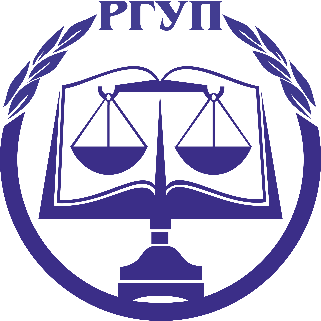 Северо-Западный филиалФедерального государственного бюджетного образовательного учреждения высшего образования«Российский государственный университет правосудия»(г. Санкт-Петербург)КАФЕДРА ГРАЖДАНСКОГО ПРАВА Уважаемые студенты!Приглашаем Вас принять участие в Конкурсе научных работ студентов, обучающихся по направлению подготовки 40.03.01 юриспруденция (квалификация (степень) «бакалавр») и специальности 40.05.04 судебная и прокурорская деятельность (квалификация (степень) «специалист»)«ЗАКОНОДАТЕЛЬСТВО ГОСУДАРСТВ-УЧАСТНИКОВ СОДРУЖЕСТВА НЕЗАВИСИМЫХ ГОСУДАРСТВ (СНГ) ОБ ОБЯЗАТЕЛЬСТВАХ ИЗ ПУБЛИЧНОГО ОБЕЩАНИЯ НАГРАДЫ, ПУБЛИЧНОГО КОНКУРСА, ИГР И ПАРИ И ПРАКТИКА ЕГО ПРИМЕНЕНИЯ»Цель Конкурса: развитие практических навыков поиска и сравнительного исследования национальных правовых актов государств-участников СНГ и практики их применения в целях оценки соответствия правового регулирования обязательств из публичного обещания награды, публичного конкурса, игр и пари современным потребностях стран СНГ. Задачи Конкурса:- выявление талантливых, инициативных и творчески работающих студентов для их последующего привлечения к дальнейшей научно-исследовательской работе;- развитие навыков и умений студентов по поиску и исследованию норм законодательств государств-участников СНГ и практики его применения;- приобретение студентами навыков проведения мониторингов законодательства и правоприменения;- освоение навыков оценки правового регулирования на соответствие современным потребностям общества.Условия участия в Конкурсе:В Конкурсе могут принимать участие студенты старших курсов юридических факультетов высших учебных заведений, обучающиеся по направлению подготовки 40.03.01 юриспруденция (квалификация (степень) «бакалавр») и специальности 40.05.04 судебная и прокурорская деятельность (квалификация (степень) «специалист»).Для участия в Конкурсе необходимо в срок до 20 мая 2023 года (включительно) направить заявку (Приложение 1), научную работу в электронном виде по электронному адресу: kaf.gp@szfrgup.ru (с пометкой в теме письма «Конкурс»).Фактом принятия работы на Конкурс считается ответное электронное письмо с присвоением уникального номера участника. Для участия в Конкурсе принимаются только ранее неопубликованные оригинальные работы. Заявка представляется в электронном виде на русском языке. Рекомендуемая последовательность оформления работы: заявка участника конкурса; научная работа в электронном виде. Участник представляет на Конкурс не более одной работы. Работа выполняется на русском языке. На конкурс принимаются авторские работы, выполненные индивидуально. Работы, написанные в соавторстве, конкурсной комиссией не рассматриваются. Работы, не соответствующие условиям положения о конкурсе, представленные с нарушением порядка оформления или поступившие после установленного срока, конкурсной комиссией не рассматриваются. Направленные на Конкурс работы не возвращаются, рецензии авторам не выдаются. 20 мая 2023 года с 15.00. состоится презентация научных работ в дистанционном формате (ссылка на подключение будет выслана участникам конкурса непосредственно перед презентацией). Время выступления каждого участника конкурса – не более 7 минут.При обсуждении лучших работ и определении победителей Конкурса конкурсной комиссией учитываются следующие критерии: - актуальность рассматриваемой темы (проблемы); - научная новизна;- оригинальность авторского подхода к исследованию темы и путям реализации рассматриваемых проблем; - практическая значимость работы; - использование актуальных современных информационных материалов; - логичность, последовательность, аргументация и грамотность изложения материалов; - качество оформления работы. Работы проверяются на соответствие требованиям к оформлению, отсутствию в работах синтаксических, грамматических и орфографических ошибок. Основные положения доклада:1.	обзор нормативных правовых актов государств-участников СНГ по ключевым вопросам тематики Конкурса с выявлением пробелов, противоречий, неэффективных и устаревших норм права (на примере  одного, нескольких или всех государств-участников СНГ);2.	обзор материалов правоприменительной практики государств-участников СНГ и выводы о наличии выявленных проблем применения законодательства по тематике Конкурса (на примере одного, нескольких или всех государств-участников СНГ);3.	обзор норм международного права в сфере обозначенных Конкурсом отношений;4.	предложения о рациональных и эффективных способах решения проблем законодательства и правоприменительной практики государств-участников СНГ (на примере одного, нескольких или всех государств-участников СНГ);5.	предложения по приведению законодательств государств-участников СНГ в соответствии с положениями международных договоров, заключенных в рамках СНГ (на примере одного, нескольких или всех государств-участников СНГ);6.	список использованных источников.Конкурс проводится в один тур. По результатам Конкурса будут определены призовые места.Определение победителей конкурса будет произведено 20 мая 2023 г. с последующей рассылкой дипломов и благодарностей.Место проведения конкурса:г. Санкт-Петербург, Александровский парк, д. 5, лит. «А» Северо-Западный филиал ФГБОУВО «Российский государственный университет правосудия», адрес электронной почты: Кафедра гражданского права kaf.gp@szfrgup.ru Контакты организационного и программного комитета:Заведующий кафедрой гражданского права, кандидат юридических наук, доцент Сварчевский Константин Геннадьевич;Профессор кафедры гражданского права, доктор юридических наук, доцент Гусева Татьяна Сергеевна;Профессор кафедры гражданского права, доктор юридических наук, профессор Кузбагаров Асхат Назаргалиевич;Доцент кафедры гражданского права, кандидат социологических наук, доцент Баукин Вячеслав Геннадьевич;Доцент кафедры гражданского права, кандидат юридических наук Казакова Марина Владимировна;Доцент кафедры гражданского права, кандидат юридических наук Низамова Елена Анатольевна;Доцент кафедры гражданского права, кандидат юридических наук Юр Игорь Петрович.адрес электронной почты: kaf.gp@szfrgup.ru Благодарим за проявленный интерес и будем рады видеть Вас в числе участников.Приложение № 1ЗАЯВКАна участие в конкурсе студенческих научных работ «Законодательство государств-участников СНГ об обязательствах из публичного обещания награды, публичного конкурса, игр и пари и практика его применения»Фамилия, имя, отчество участникаМесто учебы (полностью)Курс, группаНаучный руководитель  (ФИО, ученое звание, ученая степень, место работы)Телефон (с указанием кода города);E-mail.Название научной работы